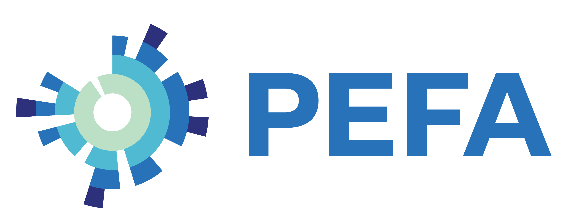 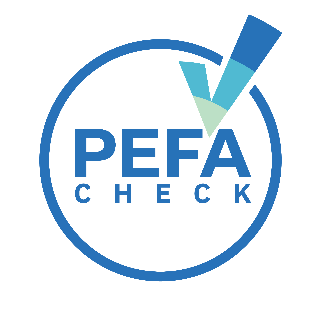 Instructions pour la préparation et l’utilisation de la charte d’assurance qualité d’une évaluation PEFALe modèle de charte ci-dessous fournit des informations cruciales sur le dispositif d’assurance qualité d’une évaluation PEFA : 